§752.  DefinitionsAs used in this chapter, unless the context otherwise indicates, the following terms have the following meanings.  [PL 1995, c. 348, §1 (NEW).]1.  Covered equipment or items.  "Covered equipment or items" means any mechanical equipment, hoisting equipment, antenna or boat mast or rigging, any part of which is capable of vertical, lateral or swinging motion that causes any portion of the equipment or item to come within 10 feet of an overhead high-voltage line during erection, construction, operation or maintenance, including, but not limited to, equipment such as cranes, derricks, power shovels, backhoes, dump trucks, drilling rigs, pile drivers, excavating equipment, hay loaders, hay stackers, combines, portable grain augers or elevators and items such as ladders, scaffolds, boat masts and outriggers, houses or other structures in transport and gutters, siding and other construction materials.  "Covered equipment or items" also includes traffic lighting.[PL 2015, c. 177, §1 (AMD).]2.  Overhead high-voltage line.  "Overhead high-voltage line" means all above-ground bare or insulated electrical conductors of voltage in excess of 600 volts, measured between conductors or measured between a conductor and the ground, that are owned or operated by a transmission and distribution utility, except those conductors that are:A.  Enclosed in a rigid metallic conduit or flexible armored conduit; or  [PL 1995, c. 348, §1 (NEW).]B.  On the premises of mines that are subject to the provisions of the Federal Mine Safety and Health Act of 1977, 30 United States Code, Section 801 and regulations adopted pursuant to that Act by the federal Mine Safety and Health Administration.  [PL 1995, c. 348, §1 (NEW).][PL 1999, c. 398, Pt. A, §19 (AMD); PL 1999, c. 398, Pt. A, §§104, 105 (AFF).]3.  Person.  "Person" means natural person, firm, business association, company, partnership, corporation or other legal entity.[PL 1995, c. 348, §1 (NEW).]4.  Person responsible.  "Person responsible" means the person performing or controlling the job or activity that necessitates the precautionary safety measures required by this chapter.[PL 1995, c. 348, §1 (NEW).]4-A.  Traffic lighting.  "Traffic lighting" means a dynamic sign that is capable of electronically displaying a changing message that provides motorists traffic-emergency-related information or means a luminaire, traffic signal or traffic beacon used for traffic control.[PL 2015, c. 177, §2 (NEW).]5.  Warning sign.  "Warning sign" means a weather-resistant sign of not less than 5 inches by 7 inches with at least 2 panels: a signal panel and a message panel.  The signal panel must contain the signal word "WARNING" in black lettering and a safety alert symbol consisting of a black triangle with an orange exclamation point, all on an orange background.  The message panel must contain the following words, either in black letters on a white background or white letters on a black background:  "UNLAWFUL TO OPERATE THIS EQUIPMENT WITHIN 10 FEET OF OVERHEAD HIGH-VOLTAGE LINES - Contact with power lines may result in death or serious burns."  A symbol or pictorial panel may also be added.  The warning sign language, lettering, style, colors, size and format must meet the requirements of the American National Standard Institute, Standard Z535.4-1991, Product Safety Signs and Labels, or its successors.[PL 1995, c. 348, §1 (NEW).]SECTION HISTORYPL 1995, c. 348, §1 (NEW). PL 1999, c. 398, §A19 (AMD). PL 1999, c. 398, §§A104,105 (AFF). PL 2015, c. 177, §§1, 2 (AMD). The State of Maine claims a copyright in its codified statutes. If you intend to republish this material, we require that you include the following disclaimer in your publication:All copyrights and other rights to statutory text are reserved by the State of Maine. The text included in this publication reflects changes made through the First Regular and First Special Session of the 131st Maine Legislature and is current through November 1. 2023
                    . The text is subject to change without notice. It is a version that has not been officially certified by the Secretary of State. Refer to the Maine Revised Statutes Annotated and supplements for certified text.
                The Office of the Revisor of Statutes also requests that you send us one copy of any statutory publication you may produce. Our goal is not to restrict publishing activity, but to keep track of who is publishing what, to identify any needless duplication and to preserve the State's copyright rights.PLEASE NOTE: The Revisor's Office cannot perform research for or provide legal advice or interpretation of Maine law to the public. If you need legal assistance, please contact a qualified attorney.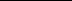 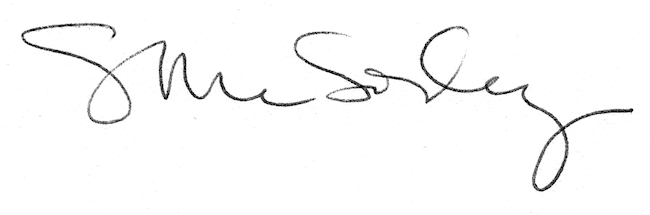 